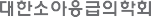 별지 제 8 호53소아응급의학 세부전문의 수련병원 지정 신청서소아응급의학 세부전문의 수련병원 지정 신청서소아응급의학 세부전문의 수련병원 지정 신청서소아응급의학 세부전문의 수련병원 지정 신청서병 원 명주소병원장 성명전화번호대한소아응급의학회 소아응급의학 세부전문의 규정에 의한 세부전문의 수련병원의 지정을 받고자 관계 서류를 첨부하여 신청합니다.년	월	일책임지도전문의:	(인)병원장:	(인)대한소아응급의학회 귀중대한소아응급의학회 소아응급의학 세부전문의 규정에 의한 세부전문의 수련병원의 지정을 받고자 관계 서류를 첨부하여 신청합니다.년	월	일책임지도전문의:	(인)병원장:	(인)대한소아응급의학회 귀중대한소아응급의학회 소아응급의학 세부전문의 규정에 의한 세부전문의 수련병원의 지정을 받고자 관계 서류를 첨부하여 신청합니다.년	월	일책임지도전문의:	(인)병원장:	(인)대한소아응급의학회 귀중대한소아응급의학회 소아응급의학 세부전문의 규정에 의한 세부전문의 수련병원의 지정을 받고자 관계 서류를 첨부하여 신청합니다.년	월	일책임지도전문의:	(인)병원장:	(인)대한소아응급의학회 귀중구비서류수련병원 실태보고서 1부(별지 서식 제 10호)의료기관 개설허가증 사본 1부소아응급의학지도전문의 명부(별지 서식 제 6호)구비서류수련병원 실태보고서 1부(별지 서식 제 10호)의료기관 개설허가증 사본 1부소아응급의학지도전문의 명부(별지 서식 제 6호)구비서류수련병원 실태보고서 1부(별지 서식 제 10호)의료기관 개설허가증 사본 1부소아응급의학지도전문의 명부(별지 서식 제 6호)구비서류수련병원 실태보고서 1부(별지 서식 제 10호)의료기관 개설허가증 사본 1부소아응급의학지도전문의 명부(별지 서식 제 6호)